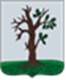 Российская ФедерацияБРЯНСКАЯ ОБЛАСТЬСОВЕТ НАРОДНЫХ ДЕПУТАТОВ СТАРОДУБСКОГО МУНИЦИПАЛЬНОГО ОКРУГАРЕШЕНИЕот      27.05.2022г. №337	Заслушав и обсудив информацию начальника отдела администрации Стародубского муниципального округа по работе с территориями М.М. Корниенко  «О работе администрации Стародубского муниципального округа Брянской области по устройству и содержанию детских площадок на территории округа», Совет народных депутатов Стародубского муниципального округа решил:          Информацию начальника отдела администрации Стародубского муниципального округа по работе с территориями М.М. Корниенко «О работе администрации Стародубского муниципального округа Брянской области по устройству и содержанию детских площадок на территории округа»  принять к сведению (приложение №1).Настоящее решение вступает в силу с момента его официального опубликования. Глава Стародубскогомуниципального  округа                                   Н.Н. Тамилин Информация отдела по работе с территориями администрации Стародубского муниципального округа по устройству и содержанию детских площадок на территории округа.Основное предназначение детских игровых площадок – развитие интереса ребёнка к играм и здоровому образу жизни, раскрытие уже имеющихся навыков, приобретение новых способностей. Одной из важных концепций является возможность малыша заниматься активной деятельностью без участия взрослых, что можно назвать относительной самостоятельностью. Нормы и требования к оборудованию детских игровых  площадок регулируются на государственном уровне и определяются более, чем 10-ом ГОСТов и иных нормативных документов. Часть из них носит рекомендательный характер. Условия, прописанные в других нормативных актах – обязательны к исполнению. В настоящее время на территории Стародубского муниципального округа располагается 48 земельных участков с детским игровым оборудованием, из них 13 располагаются на территории г. Стародуб, 35 на территориях сельских населенных пунктов.							На территории Стародубского муниципального округа имеется две детские игровые площадки, полностью оборудованных в соответствии с требованиями ГОСТа, которые расположены по следующим адресам:- г. Стародуб, ул. Калинина (бывший Грибок), данная детская площадка была благоустроена в 2021 году в рамках   региональной	 программы «Формирование комфортной городской среды», стоимость объекта  составила свыше 3 млн. рублей;- в парке А.И. Рубца города Стародуба в рамках программы инициативное бюджетирование, стоимость объекта составила свыше 2 млн. рублей. В целях охраны жизни и здоровья детей, обеспечения сохранности объектов благоустройства, обеспечения безопасной эксплуатации детского игрового оборудования, а также в  целях соблюдения  требований действующего законодательства, предъявляемых  к такому оборудованию, покрытию,  удалению от проезжей части и мест сбора ТКО, ограждению земельного участка под детской площадкой, администрацией Стародубского муниципального округа было принято решение о создании комиссии по инвентаризации детского игрового оборудования, расположенного  на территории населенных пунктов муниципального образования Стародубский  муниципальный округ.К задачам комиссии относится проведение обследования и инвентаризации  детского игрового оборудования на предмет соответствия соблюдения государственных стандартов с учетом основных требований безопасности, а также выработка рекомендаций по устранению причин, вызывающих травмирование детей и подростков.Во исполнение протокола оперативного совещания при врио заместителя Губернатора Брянской области от 13.01.2023 года по вопросу нарушений законодательства об охране жизни и здоровья детей при реализации законодательства, регламентирующего устройство и эксплуатацию игровых и спортивных площадок на придомовых территориях на территории Стародубского муниципального округа 25.02.2022 года и 22.06.2022 года проводилась инвентаризация конструкций, расположенных на земельных участках с детским игровым оборудованием. 29.05.2023 года также запланирована инвентаризация земельных участков с детским игровым оборудованием, по результатам которой будут приняты решения о соответствии вышеуказанных площадок требованиям ГОСТ Р 52301-2013 «Национальный стандарт Российской Федерации. Оборудование и покрытия детских игровых площадок. Безопасность при эксплуатации. Общие требования».											По состоянию на 18.05.2023 года на всех земельных участках в рамках месячника по благоустройству территорий Стародубского муниципального округа проводился текущий ремонт конструкций, завоз песка в песочницы (на данные цели было использовано свыше 38 т. песка).					Так, в рамках исполнения поручений главы администрации Стародубского муниципального округа управляющими компаниями были проведены различные виды работ.ООО «УК Ника» выполнила следующие виды работ по содержанию детских игровых площадок на территории округа по следующим адресам:-г. Стародуб, ул. Красноармейская, д. 34 – проведено техническое обслуживание детской площадки, подсыпка детской площадки песком 6 м.куб.;- г. Стародуб, ул. Красноармейская, д. 28 – завоз песка в детскую площадку, ремонт лавочки;- г. Стародуб, ул. Гагарина, д. 2 – завоз песка в детскую площадку, ремонт лавочек;- г. Стародуб, ул. Краснооктябрьская, д.58 – завоз песка в детскую площадку;- г. Стародуб, ул. Краснооктябрьская, д. 58 –завоз песка в детскую площадку, ремонт лавочки и замена столешницы;- г. Стародуб, ул. Урицкого, д. 23 – завоз песка в детскую площадку, ремонт детских качелей;- г. Стародуб, ул. Семашко, д. 15Г- проведено техническое обслуживание детской площадки, сварочные работы, ремонт лавочек, завоз песка в детскую площадку.- г. Стародуб, ул. Ленина, д. 128А, 128Б – проведено ТО детской площадки, завезен песок в объеме 6 м.куб.- г. Стародуб, ул. Ленина ,д.15 – проведено техническое обслуживание детской площадки;- г. Стародуб, пер. Красноармейски. д.15 – изготовлена и установлена новая песочница, произведен завоз песка, ремонт лавочек.	 Работа по окраске конструкций запланирована с 22.05.2023 года.	ООО УК «Монтажник» на придомовых территориях МКД выполнены следующие виды работ:- г. Стародуб, ул. Красноармейская, д. 34А – проведено техническое обслуживание, завезен песок;- г. Стародуб, ул. Семашко, д. 24– проведено техническое обслуживание, завезен песок;- с. Меленск, ул. Маршала Конева, д. 1– проведено техническое обслуживание, завезен песок:-с. Меленск, ул. Комсомольская, д. 15 – проведено техническое обслуживание, завезен песок	.	В настоящее время продолжаются работы по окрашиванию конструкций, столиков и скамеек.	ООО УК «ДКХ» произведены следующие работы на подведомственных территориях:- г. Стародуб, ул. Семашко, д. 15 – произведен завоз песка в песочницы, покраска элементов, ремонт конструкций;- г. Стародуб, ул.Краснооктябрьская, д. 60 – завоз песка в песочницу, покраска игровых элементов, замена деревянных сидений на качелях;- г. Стародуб, ул. Калинина д. 10, ул. Урицкого д. 5 – произведена завозка песка в песочницу, покраска игровых элементов, замена деревянных сидений качелей;- г. Стародуб, ул. Красноармейская д. 32 – завоз песка в песочницу.	На территории населенных пунктов Стародубского муниципального округа также проводился ряд работ по приведению площадок с детским игровым оборудованием в нормативное состояние.						 Так на территории Воронокского сельского сектора были произведены работы:-с. Алейниково (ул. Центральная, вблизи здания СДК), с. Солова (ул. Стародубская,парк),с. Елионка (ул. Магистральная, вблизи СДК), д. Крюков (вблизи магазина и СДК) – осуществлен завоз песка, проверено состояние креплений).Понуровская сельская территория:-п. Красный (ул. Культуры д. 5, вблизи СДК); с. Понуровка(ул. Бриггена, д. 149А) произведена проверка креплений, уборка территории от мусора.		Десятуховская сельская территория:-п. Десятуха, ул. Ленина – запланирована установка новой детской игровой площадки(в рамках реализации конкурса проектов «Инициативное бюджетирование» в 2023 году);- п. Десятуха, ул. Краснооктябрьская – выполнена покраска и уборка мусора;- с. Левенка, ул. Первомайская – уборка мусора, ремонт качелей;-  с. Дохновичи, ул. Московская – окрашивание конструкций, уборка мусора на постоянной основе;-с. Мишковка, ул. Центральная – покраска конструкций и уборка мусора;	Обширная работа по приведению в нормативное состояние проводилась на Меленской сельской территории:- с. Меленск, ул. Комсомольская, д. 9 – покраска детской площадки, ремонт оборудования, завоз песка, скашивание сорной растительности;-с. Меленск, ул. Комсомольская, д. 15 – покраска детской площадки, ремонт оборудования, завоз песка, скашивание сорной растительности;-с. Меленск, ул. Комсомольская, д. 19 – покраска детской площадки, ремонт оборудования, скашивание сорной растительности;- с. Меленск, ул. Комосмольская, д. 21 –завоз песка, скашивание сорной растительности;- с. Меленск, ул. Комсомольская, д. 22 – покраска детской площадки, ремонт оборудования, завоз песка, скашивание сорной растительности;- с. Меленск, ул. Комсомольская, д. 24 – покраска детской площадки, ремонт оборудования, завоз песка, скашивание сорной растительности;- д. Гриденки, ул. Центральная, д. 50 – завоз песка, скашивание сорной растительности;- д. Савенки, ул. Центральная, д. 11 – покраска детской площадки, завоз песка, скашивание сорной растительности;- с. Ковалево, ул. Новая, д. 1 – ремонт оборудования, скашивание сорной растительности;- с. Новое, ул. Восточная, д. 29 – ремонт оборудования, скашивание сорной растительности;- д. Ильбово, ул. Центральная, д. 84 – скашивание сорной растительности;- с. Гарцево, ул. Школьная, д. 2 – ремонт оборудования, скашивание сорной растительности.В рамках конкурса проектов «Инициативное бюджетирование» в 2023 году разработаны следующие проекты: «Благоустройство детской игровой площадки по ул. Семашко вблизи автовокзала в г. Стародубе Стародубского муниципального округа Брянской области», «Благоустройство детской игровой площадки п. Десятуха»Дополнительно информируем о том, что в настоящее время проводится работа по постановке на кадастровый учет 29 площадок с детским игровым оборудованием в населенных пунктах Стародубского муниципального округа.											Дополнительно запланирована работа по возложению обязанностей на юридических лиц, индивидуальных предпринимателей, а также организации, осуществляющих управление жилыми многоквартирными домами, которая будет начата после приведения правоустанавливающей документации в соответствие.Детские площадки являются важным элементом инфраструктуры современных населенных пунктов. Они могут состоять из разнообразных сооружений, конструкций, выполненных из различных материалов. При этом все они должны отвечать современным нормативам и стандартам, гарантирующим безопасность играющего на ней ребёнка. О работе администрации Стародубского муниципального округа Брянской области по устройству и содержанию детских площадок на территории округа.Приложение №1 к решению Совета народных депутатов Стародубского муниципального округа Брянской области №337  от 31.05.2023г.